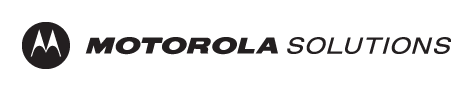 Dear Motorola Solutions Inc. Vendor:RE:  Ozone Depleting Chemicals (ODC)The United States Government imposes a CFC (chlorofluorocarbon) excise tax on imported electronic products that contain specific Ozone Depleting Chemicals (ODC) in the parts or manufacturing process.  Motorola Solutions Inc. is responsible for the payment of this tax on all importations, unless proof is obtained to show that the supplier’s manufacturing process is free of ODC.  To counter this fee and to additionally contribute to environmentally safe practices, Motorola Solutions Inc. prohibits its suppliers from engaging in manufacturing processes that result in the emission of ODCs.Please kindly transfer the enclosed Manufacturer Letter onto your company letterhead (forms returned on your company letterhead will be accepted by US tax authorities as sufficient and reliable information)Please have this form signed by an officer of the Corporation Please scan the signed copy and email in pdf form to the email address below AND return the original signed document to the address below. Should you have any questions or concerns, please do not hesitate to contact us directly.   Sincerely,Motorola Solicitation Team - ODCOn Behalf of Motorola Solutions, Inc.Livingston International20700 Civic Center Drive Suite 500Southfield, MI 48076Fax : 248 354 6760motorola.solicitations@livingstonintl.comEnclosures : ODC Manufacturer LetterAppendix AODC MANUFACTURER LETTER1.	Have you used Ozone-depleting chemicals (ODCs) in the manufacturing of ANY electronic components* (parts, products) supplied to Motorola Solutions?  (A list of applicable ODCs is enclosed as Appendix A) 	YES	______	If Yes, please  complete item 2	NO	______	If No, please skip item 2 and go to item 3	.2.	For any electronic component product that you have used ODCs in its manufacture, please list in column 1 each individual Motorola Solutions part number.  In column 2, please list the ODC weight.  In column 3, if applicable, please  indicate the date (MM/YY)  you plan to Stop Using ODCsPlease complete Item 3.3.	To the best of your knowledge, do any of the components that you purchase for use in the manufacture of parts supplied to Motorola Solutions include ODCs?YES ______		NO______If YES, list the component and the Motorola Solutions part within which this component is included.4.     Are there other locations in your company that use ozone depleting chemicals (ODCs) in the manufacturing of ANY components (parts,         products) supplied to Motorola Solutions?  If the answer is “yes” please list them below.  YES(please initial)______		NO(please initial)	______ Date:_______________NOTE:  If at any time in the future you begin or resume using ODCs in the manufacture of any of these components, or if any of the components that you purchase for use in the manufacture of parts supplied to Motorola Solutions include ODCs, Motorola Solutions MUST BE notified immediately.I declare that I have examined this Manufacturer Letter, and to the best of my knowledge and belief, it is true, correct and complete.CERTIFIED BY_______________________________________________________________________________________________________Company Name_______________________________________________________________________________________________________Address_______________________________________________________________________________________________________City, Country, and Postal Zone________________________________________________________	_______________________________________Officer’s Name (please print)	Officer Title________________________________________________________	_______________________________________Telephone Number	FAX Number________________________________________________________	_______________________________________Officer's Signature	Date*An electronic component is a component whose operation involves the use of non-mechanical amplification or switching devices such as tubes, transistors, and integrated circuits. Such components do not include passive electrical devices such as resistors and capacitors.  Items not considered electronic components and not taxable are defined as follows: "Items such as screws, nuts, bolts, plastic parts, and similar specially fabricated parts that may be used to construct an electronic item."Appendix AOzone Depleting Chemicals (ODC)Common name: ……..… 	Nomenclature:CFC-11.....…………......... 	trichlorofluoromethaneCFC-12......………….…...	dichlorodifluoromethaneCFC-113........…………....	trichlorotrifluoroethaneCFC-114.......………….….	1,2-dichloro-1,1,2,2-tetra-fluoroethaneCFC-115......…………..…. 	chloropentafluoroethaneHalon-1211......……….....	bromochlorodifluoromethaneHalon-1301....………........	bromotrifluoromethaneHalon-2402.....…..…….....	dibromotetrafluoroethaneCarbon tetrachloride...... 	tetrachloromethaneMethyl chloroform……. 	1,1,1-trichloroethaneCFC-13.........……….….... 	CF3C1CFC-111.........…………... 	C2FC15CFC-112..........………….. 	C2F2C14CFC-211........………….... 	C3FC17CFC-212.....……………....	C3F2C16CFC-213........………….... 	C3F3C15CFC-214........………….... 	C3F4C14.CFC-215........………….... 	C3F5C13CFC-216........………….... 	C3F6C12CFC-217........………….... 	C3F7C1.Motorola Solutions Part Number  ODC WeightDate (MM/YY) planned to stop using ODC’sComponentIncluded in Motorola Solutions Part # and ODC weightIncluded in Motorola Solutions Part # and ODC weightSupplier NameAddressCityStateCountryPostal Code